           Инструкция крепления экрана к ванне.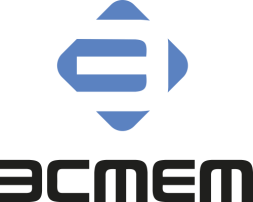 Устанавливаем уголки под ванну. Под бортом ванны находятся специальные закладные. К ним прикручиваем уголки саморезами.К подставке (или рамке) с регулируемыми опорами крепим нижние уголки при помощи гаек. В данном случае уголки служат опорой для экрана (к нижним уголкам экран не крепиться).Крепим экран к верхним уголкам саморезами, в верхней части экрана сделаны отверстия для крепления.Закрываем саморезы с внешней стороны экрана декоративными накладками. 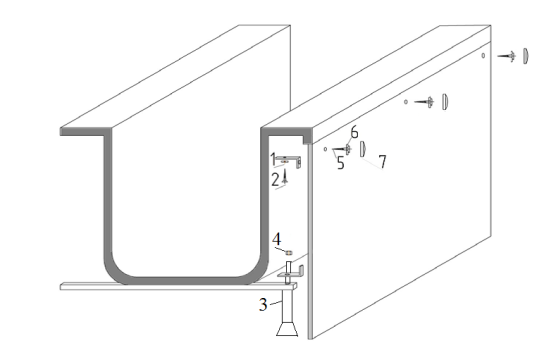 1. Шайба пл. Ф6 штр 24 оц. 2. Саморез 3.5 х 25 3. Регулируемая опора. 4. Гайка-прессшайба М8 оц. 5. Саморез 3.5 х 35 пот кр/ш ж. оц. 6. Шайба с резьбой 7. Декоративная накладка           Инструкция крепления экрана к ванне.Устанавливаем уголки под ванну. Под бортом ванны находятся специальные закладные. К ним прикручиваем уголки саморезами.К подставке (или рамке) с регулируемыми опорами крепим нижние уголки при помощи гаек. В данном случае уголки служат опорой для экрана (к нижним уголкам экран не крепиться).Крепим экран к верхним уголкам саморезами, в верхней части экрана сделаны отверстия для крепления.Закрываем саморезы с внешней стороны экрана декоративными накладками. 1. Шайба пл. Ф6 штр 24 оц. 2. Саморез 3.5 х 25 3. Регулируемая опора. 4. Гайка-прессшайба М8 оц. 5. Саморез 3.5 х 35 пот кр/ш ж. оц. 6. Шайба с резьбой 7. Декоративная накладка